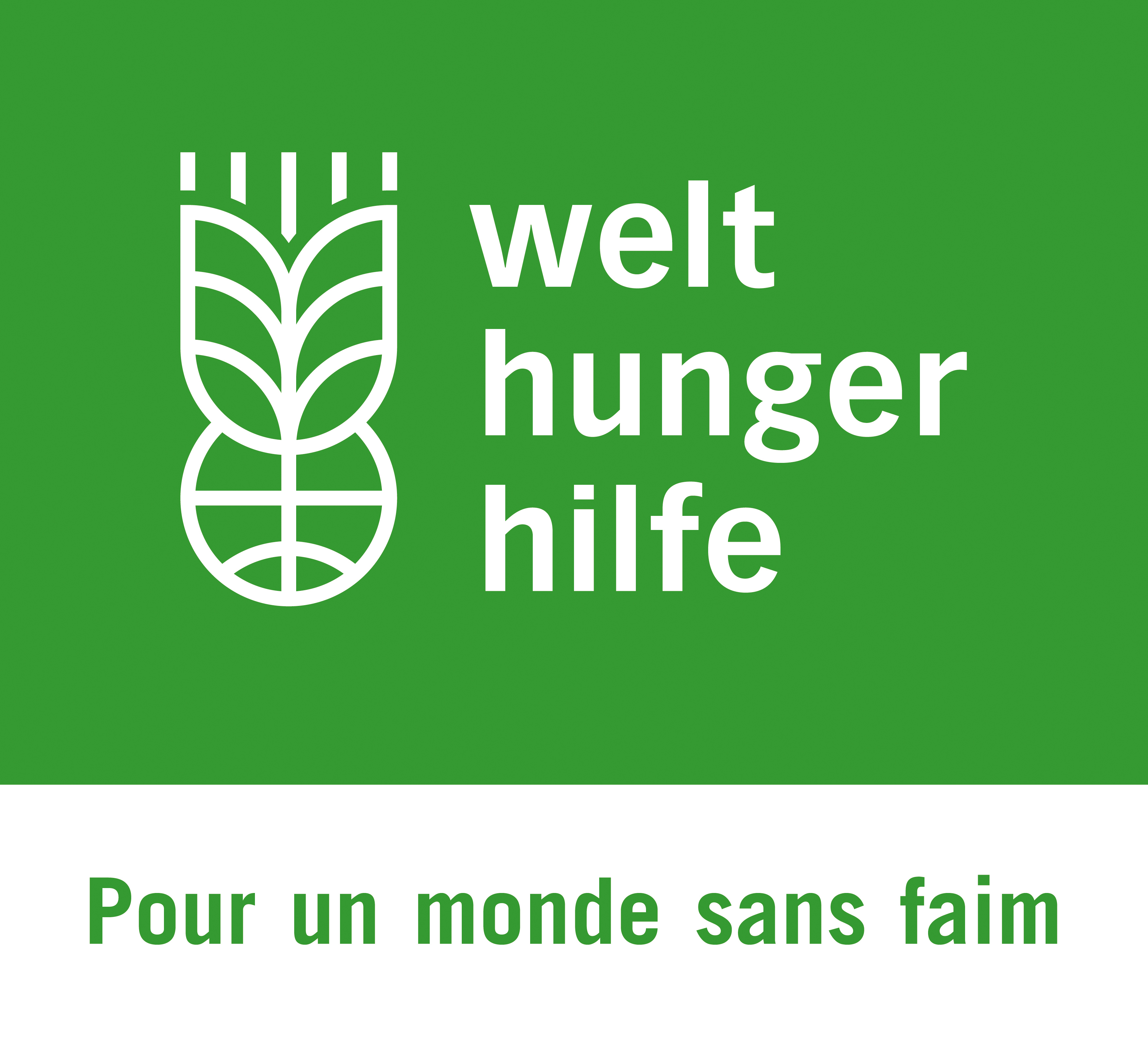 LISTE DE CONTROLE : SÉANCE DE LANCEMENT(Manuel de gestion des évaluations, étape 2 : animer la séance de lancement)Numéro et titre du projet :Commanditaire de l’évaluation :Participants/es :Auteur / Date :Auteur : 		Date :  	QuestionRésultat(s)Besoin de clarification supplémentaire ? Comment, quand et par qui ?1.	Quel est l’objectif de l'exercice d'évaluation ? 
Apprentissage - redevabilité ?2.	Que doivent savoir ceux qui ont planifié l’évaluation et pour quelle utilisation ? 3.	Quelles sont les questions principales présentant un intérêt ?4.	Une évaluation est-elle la meilleure option pour répondre aux questions ? 5.	Sinon, quelle serait une approche alternative ?6.	Qui sont les utilisateurs/trices ciblé/e/s de l'exercice d'évaluation et comment, quand et dans quelle mesure doivent-ils/elles participer à l'évaluation ?7.	Quelles sont les possibilités d'implication des participants/es au projet ?[Le cas échéant, référez-vous à la documentation sur « l'analyse de l'implication des parties prenantes »]8.	Quelles sont les attentes vis-à-vis de l'expertise et de la qualification de l'évaluateur/trice ?9.	De quel budget disposons-nous ? Estimons-nous qu'il est suffisant pour l’objectif de l'évaluation ?10.	Quelle serait la bonne période pour effectuer l'évaluation, en tenant compte de l'objectif de l'évaluation ainsi que du contexte du projet ?11.	Quelles sont les principales échéances auxquelles nous aimerions nous tenir, notre feuille de route générale ?